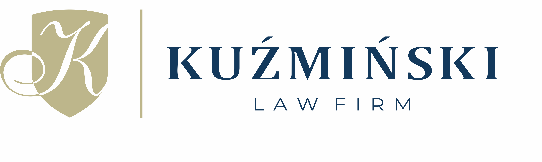 Kancelaria Radcy Prawnego Alberta Kuźmińskiego (Kuzminski Law Firm) nawiąże współpracę z aplikantem I lub II roku aplikacji radcowskiej (według stanu na dzień 1 stycznia 2023 r., tj. z osobą rozpoczynającą wówczas aplikację radcowską albo rozpoczynającą wówczas szkolenie na II roku aplikacji radcowskiej). Kancelaria specjalizuje się w szczególności w prowadzeniu spraw cudzoziemców, obsłudze podmiotów gospodarczych, a także w prowadzeniu innych spraw cywilnych.Zakres obowiązków: prowadzenie bieżących spraw kancelarii- przygotowywanie pism procesowych, reprezentacja przed sądami powszechnymi i organami administracji publicznej, bieżący kontakt z klientami kancelarii. Oczekiwania: znajomość języka angielskiego w mowie i piśmie pozwalająca na bieżącą komunikację z klientami kancelarii, prawo jazdy kategorii B, samodzielność przy realizowanych zadaniach, dobra organizacja pracy, chęć rozwoju zawodowego, umiejętność pracy w zespole, mile widziane doświadczenie w pracy w kancelarii radcowskiej lub adwokackiej. Forma zatrudnienia: umowa zlecenie lub umowa współpracy (B2B). Możliwość objęcia patronatem przez cały okres aplikacji oraz (w późniejszym czasie) finansowania kosztów aplikacji radcowskiej. Zainteresowane osoby prosimy o przesyłanie do dnia 2 stycznia 2023 r. na adres albert@akuzminski.eu CV wraz z krótkim listem motywacyjnym. Informujemy, że skontaktujemy się z wybranymi kandydatami.